от 18.10.2018  № 1457О внесении изменений в постановление администрации Волгограда от 01 декабря 2017 г. № 1833 «Об утверждении Перечня объектов муниципального недвижимого имущества Волгограда, свободных от прав третьих лиц (за исключением имущественных прав субъектов малого и среднего предпринимательства), для предоставления во владение и (или) пользование на долгосрочной основе субъектам малого и среднего предпринимательства и организациям, образующим инфраструктуру поддержки субъектов малого и среднего предпринимательства»В соответствии с Порядком формирования и ведения перечня объектов муниципального недвижимого имущества Волгограда, свободных от прав третьих лиц (за исключением имущественных прав субъектов малого и среднего предпринимательства), для предоставления во владение и (или) пользование на долгосрочной основе субъектам малого и среднего предпринимательства и организациям, образующим инфраструктуру поддержки субъектов малого и среднего предпринимательства, утвержденным решением Волгоградской городской Думы от 27 сентября 2017 г. № 60/1749 «Об утверждении Порядка формирования и ведения перечня объектов муниципального недвижимого имущества 
Волгограда, свободных от прав третьих лиц (за исключением имущественных прав субъектов малого и среднего предпринимательства), для предоставления во владение и (или) пользование на долгосрочной основе субъектам малого и среднего предпринимательства и организациям, образующим инфраструктуру поддержки субъектов малого и среднего предпринимательства», руководствуясь статьями 5, 7, 39, 47 Устава города-героя Волгограда, администрация Волгограда ПОСТАНОВЛЯЕТ:1. Внести в Перечень объектов муниципального недвижимого имущества Волгограда, свободных от прав третьих лиц (за исключением имущественных прав субъектов малого и среднего предпринимательства), для предоставления во владение и (или) пользование на долгосрочной основе субъектам малого и среднего предпринимательства и организациям, образующим инфраструктуру поддержки субъектов малого и среднего предпринимательства, утвержденный постановлением администрации Волгограда от 01 декабря 2017 г. № 1833 «Об утверждении Перечня объектов муниципального недвижимого имущества Волгограда, свободных от прав третьих лиц (за исключением имущественных прав субъектов малого и среднего предпринимательства), для предоставления во владение и (или) пользование на долгосрочной основе субъектам малого и среднего предпринимательства и организациям, образующим инфраструктуру поддержки субъектов малого и среднего предпринимательства», изменения согласно приложению к настоящему постановлению.2. Настоящее постановление вступает в силу со дня его подписания и подлежит опубликованию в установленном порядке.Глава Волгограда                                                                                                                  В.В.ЛихачевПриложение к постановлению администрации Волгоградаот 18.10.2018  № 1457ИЗМЕНЕНИЯ в Перечень объектов муниципального недвижимого имущества Волгограда, свободных от прав третьих лиц (за исключением имущественных прав субъектов малого и среднего предпринимательства), для предоставления во владение и (или) пользование на долгосрочной основе субъектам малого и среднего предпринимательства и организациям, образующим инфраструктуру поддержки субъектов малого и среднего предпринимательства, утвержденный постановлением администрации Волгограда от 01 декабря 2017 г. № 1833 «Об утверждении Перечня объектов муниципального недвижимого имущества Волгограда, свободных от прав третьих лиц (за исключением имущественных прав субъектов малого и среднего предпринимательства), для предоставления во владение и (или) пользование на долгосрочной основе субъектам малого и среднего предпринимательства и организациям, образующим инфраструктуру поддержки субъектов малого и среднего предпринимательства»1. В разделе «Тракторозаводский район Волгограда»:1.1. Строку с номером в реестре имущества 1-3-2913 признать утратившей силу.1.2. Строки с номерами в реестре имущества 1-4-6022, 1-4-5293 изложить в следующей редакции:Продолжение приложения2. В разделе «Краснооктябрьский район Волгограда»:2.1. Строку с номером в реестре имущества 1-3-1044 изложить в следующей редакции:2.2. Строку с номером в реестре имущества 1-3-3842 изложить в следующей редакции:2.3. Дополнить строками с номерами в реестре имущества 1-3-7587, 1-3-7788, 1-3-7785 следующего содержания:3. В разделе «Центральный район Волгограда» строку с номером в реестре имущества 1-3-6218 признать утратившей силу.4. Раздел «Дзержинский район Волгограда» дополнить строками с номерами в реестре имущества 1-3-4108, 1-3-6795 следующего содержания:Продолжение приложения5. В разделе «Советский район Волгограда» строки с номерами в реестре имущества 1-3-938, 1-3-1114, 1-3-4350, 
1-3-5134 изложить в следующей редакции:Продолжение приложения6. В разделе «Кировский район Волгограда» строку с номером в реестре имущества 1-3-6526 изложить в следующей редакции:7. В разделе «Красноармейский район Волгограда»:7.1. Строки с номерами в реестре имущества 1-3-7020, 1-3-4474 изложить в следующей редакции:7.2. Дополнить строками с номерами в реестре имущества 1-3-7573, 1-3-4431 следующего содержания: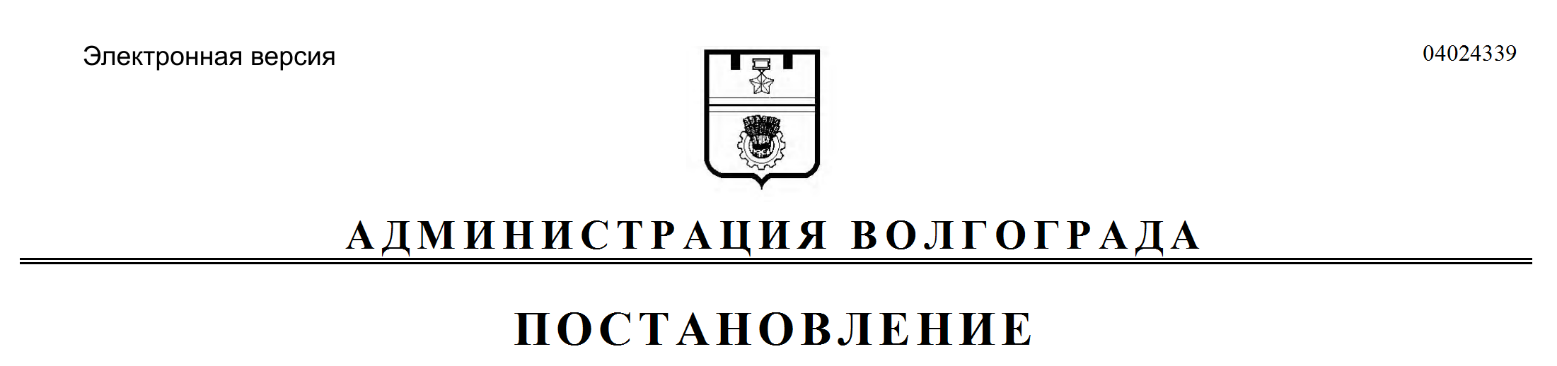 1-4-6022Волгоградская область, Волгоград, тер. Рабочий поселок Водстрой, 
ул. им. Костюченко, 23Волгоградская областьГородской округ город-герой ВолгоградГородВолгоградУлицаим. Костюченко23Помещение34:34:000000:17955КадастровыйПлощадь32,0кв. мНежилое помещение1-4-5293Волгоградская область, Волгоград, тер. Рабочий поселок Водстрой, 
ул. им. ЛуконинаВолгоградская областьГородской округ город-герой ВолгоградГородВолгоградУлицаим. Луконина–Здание34:03:120002:214КадастровыйПлощадь101,3кв. мОтдельно стоящее здание гаражей1-3-7784Волгоградская область, Волгоград, ул. им. генерала Штеменко, 32Волгоградская областьГородской округ город-герой ВолгоградГородВолгоградУлицаим. генерала Штеменко32Помещение34:34:020064:6737КадастровыйПлощадь64,8кв. мНежилое помещение1-3-7690Волгоградская область, Волгоград, ул. им. Германа Титова, 54Волгоградская областьГородской округ город-герой ВолгоградГородВолгоградУлицаим. Германа Титова54Помещение34:34:020049:3226КадастровыйПлощадь12,0кв. мНежилое помещение1-3-7587Волгоградская область, Волгоград, ул. им. генерала Ватутина, 14Волгоградская областьГородской округ город-герой ВолгоградГородВолгоградУлицаим. генерала Ватутина14Помещение34:34:020023:2192КадастровыйПлощадь44,7кв. мНежилое помещение1-3-7788Волгоградская область, Волгоград, ул. им. генерала Штеменко, 32Волгоградская областьГородской округ город-герой ВолгоградГородВолгоградУлицаим. генерала Штеменко32Помещение34:34:020064:6733КадастровыйПлощадь10,0кв. мНежилое помещение1-3-7785Волгоградская область, Волгоград, ул. им. генерала Штеменко, 32Волгоградская областьГородской округ город-герой ВолгоградГородВолгоградУлицаим. генерала Штеменко32Помещение34:34:020064:6732КадастровыйПлощадь31,3кв. мНежилое помещение1-3-4108Волгоградская область, Волгоград, б-р 30-летия Победы, 56Волгоградская областьГородской округ город-герой Волгоград ГородВолгоград Бульвар30-летия Победы56Помещение34:34:030076:4523Кадастровый  Площадь 15,6 кв. м  Нежилое помещение 1-3-6795Волгоградская область, Волгоград, пр-кт им. Маршала Советского Союза Г.К.Жукова, 147Волгоградская областьГородской округ город-герой Волгоград ГородВолгоград Проспектим. Маршала Советского Союза Г.К.Жукова147Помещение34:34:030069:1523Кадастровый  Площадь 18,1 кв. м Нежилое помещение1-3-938Волгоградская область, Волгоград, тер. Рабочий поселок Горьковский, пер. Донской, 4Волгоградская областьГородской округ город-герой ВолгоградГородВолгоградПереулокДонской4Помещение34:03:180001:6171КадастровыйПлощадь25,9кв. мНежилое помещение1-3-1114Волгоградская область, Волгоград, тер. Рабочий поселок Горьковский, ул. им. Валентины Терешко-вой, 6Волгоградская областьГородской округ город-герой ВолгоградГородВолгоградУлицаим. Валентины Терешковой6Помещение34:34:000000:56464КадастровыйПлощадь69,5кв. мВстроенное нежилое помещение1-3-4350Волгоградская область, Волгоград, тер. Рабочий поселок Горьковский, ул. им. Валентины Терешковой, 38Волгоградская областьГородской округ город-герой ВолгоградГородВолгоградУлицаим. Валентины Терешковой38Помещение34:03:180001:6299КадастровыйПлощадь41,5кв. мНежилое  помещение1-3-5134Волгоградская область, Волгоград, тер. Рабочий поселок Горьковский, ул. им. Валентины Терешковой, 46Волгоградская областьГородской округ город-герой ВолгоградГородВолгоградУлицаим. Валентины Терешковой46Помещение34:34:000000:56494КадастровыйПлощадь128,6кв. мНежилое помещение1-3-6526Волгоградская область, Волгоград, тер. Поселок Веселая Бал-
ка, 38Волгоградская областьГородской округ город-герой ВолгоградГородВолгоградПоселокВеселая Балка38Помещение34:34:070105:777КадастровыйПлощадь56,6кв. мВстроенное нежилое помещение1-3-7020Волгоградская область, Волгоград, тер. Рабочий поселок Южный, 6Волгоградская областьГородской округ город-герой ВолгоградГородВолгоградРабочий поселокЮжный6Помещение34:34:010061:816КадастровыйПлощадь7,6кв. мНежилое помещение в многоквартирном доме1-3-4474Волгоградская область, Волгоград, тер. Рабочий поселок Южный, 6Волгоградская областьГородской округ город-герой ВолгоградГородВолгоградРабочий поселокЮжный6Помещение34:34:010061:573КадастровыйПлощадь17,9кв. мНежилое помещение в многоквартирном доме1-3-7573Волгоградская область, Волгоград, б-р им. Энгельса, 9Волгоградская областьГородской округ город-герой ВолгоградГородВолгоградБульварим. Энгельса9Помещение34:34:080084:3594КадастровыйПлощадь48,1кв. мНежилое помещение1-3-4431Волгоградская область, Волгоград, ул. Гражданская, 22Волгоградская областьГородской округ город-герой ВолгоградГородВолгоградУлицаГражданская22Помещение 34:34:080070:802 КадастровыйПлощадь10,2кв. мНежилое помещение в многоквартирном доме